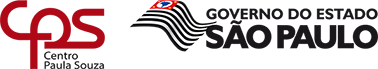 Fatec Mogi MirimANEXO XAUTORIZAÇÃO PARA PUBLICAÇÃO DE TRABALHO DE GRADUAÇÃOEu,   NOME DO ALUNO,	RA 1111111111111, concluinte do curso de Tecnologia em ANÁLISE E DESENVOLVIMENTO DE SISTEMAS no 2º semestre de   2022 , declaro que autorizo a Faculdade de Tecnologia de Mogi Mirim – Arthur de Azevedo a publicar meu Trabalho de Graduação em seu Site na Internet, integralmente ou parcialmente, bem como a disponibilizar o trabalho impresso na biblioteca da unidade.Mogi Mirim,   _____  de  ______________de 2022.